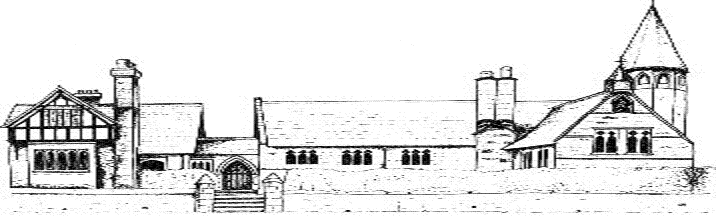 Progression in Writing Skills at Eccleston CE PrimaryEarly YearsOn leaving Reception, the children should be able to;Give meaning to the marks as they draw, write and paintHear and say the initial sounds in wordsLink sounds to letters, naming and sounding the letters of the alphabetUse some clearly identifiable letters to communicate meaning representing some sounds currently and in sequenceWrite labelsBegin to break the flow of speech into wordsHear and say the initial sound in wordsLink sounds to letters, naming and sounding the letters of the alphabetWrite label and captionsWrite CVC wordsAttempt to write short sentences in meaningful contextsUse phonic knowledge to write words in ways which match their spoken soundsSpell some common irregular wordsApply taught digraphs into writingWrite simple sentences which can be read by themselves and othersBegin to write words with adjacent consonantsWrite phonetically plausible wordsUse key features of narrative in own writingHave an awareness of a capital letter and full stop when writing a simple sentenceYear 1By the end of Year 1, children will be expected to sequence sentences to write short narrative based on fictional and real experiences using the following skills;Growing accuracy when writing in the past tenseMostly accurate use of present tense when writingUse ‘and’ to join words and clausesUse some simple descriptionBegin to link ideas or events by subject and/or pronounCorrectly sequencing many sentencesSome use of full stops and capital lettersBegin to use exclamation marks and question marksUse capital letters for names of people and placesUse capital letters for the days of the weekUse a capital letter for the personal pronoun ‘I’Spell, with some accuracy, words using previously taught soundsSpell some common exception words correctlyApply the prefix ‘un’ with growing accuracy for verbs and adverbsApply many suffixes such as ed/ing/er/est where there is no change to the root wordSpell days of the week accuratelyLeave spaces between wordsForm digits 0-9 accurately Hold a pencil correctlyRead work aloud clearlyYear 2By the end of Year 2, children will be expected to, after discussion with the teacher, write simple, coherent narratives about personal experiences and those of others (read and fictional)using the following skills;Use past and present tense mostly correctly throughout writingUse verbs to mark action in progressUse co-ordination such as and, or but to join clausesUse some subordination such as when, if, that, because to join clausesUse expanded noun phrases to add description and detailUse ’ly’ to turn adjectives into adverbs, e.g. slow to slowlyUse adverbs and subordinate clauses to support sequence of events or idea, e.g. suddenly, quickly, when it was morningBe able to sequence connected eventsUse pronouns to extend and link sentencesWrite statements, questions, exclamations and commands appropriatelyDemarcate most sentences with capital letters and full stops and use capital letters for proper nounsUse question marks effectively when requiredUse exclamation marks for effectUse commas in lists sometimesUse apostrophes for contracted forms sometimesBegin to use apostrophes for singular possession in nounsSpell simple, monosyllabic and polysyllabic words including high frequency homophones such as to, too twoSpell many common exception wordsUse suffixes such as ing, ed, er, est and y where change is needed to the root of the word e.g. running, happily, making, dancer, sweetestForm capital letters and digits of the correct size, orientation and relationship to one another and to lower case lettersUse spacing between words that reflects the size of the lettersWrite with increasing fluency and staminaBegin to make simple additions, revisions and correctionsYear 3By the end of Year 3, children will be expected to have the opportunity to write for a range of real purposes and audiences.  These purposes and audiences should underpin the decisions about the form the writing should take and should use the following skills;Use past and present tense consistentlyConfidently use the progressive form of verbsSome use of the present perfect form of verbsUse a wider variety of conjunctions to join clauses e.g. when, before, after, while, so, becauseEffective use of statements, exclamations, questions and commandsExpanded noun phrases used to add description and detailUse a varied and rich vocabularyUse adverbs and prepositions to express time, place and causeWrite a full sequence of events (dilemma, conflict, resolution)Sequence ideas or events using adverbs and prepositions and maintaining formUse pronouns to extend and link sentencesSelect relevant contentIn non-narrative material, group related ideas into paragraphsIn narrative, write and opening paragraph and further paragraphs for each stageMostly accurate use of full stops, capital letters, exclamation marks, question marks and commas to separate items in a listMostly accurate use of inverted commas to punctuate direct speechSpell most Key Stage 1 common exception words correctlyUse a and an accuratelyEvaluate and edit by assessing the effectiveness of their own and others’ writing and proposing changes to grammar and vocabularyProof read for spelling and punctuation errorsUse the full range of spelling rules and patterns in appendix 1 for Years 1/2 Some accurate spelling of words from the Y3/4 listYear 4By the end of Year 4, children will be expected to have the opportunity to write for a range of real purposes and audiences.  These purposes and audiences should underpin the decisions about the form the writing should take.  The children are expected to use the following skills;Use a variety of verb forms correctly and consistently (past tense, present tense, progressive and present perfect tense)Use standard English forms for verb inflections (We were instead of We was)Extend the range of sentences with more than one clause by using a wider range of conjunctions such as when, if because, althoughUse fronted adverbials to vary sentence structure (time, place and cause/manner)Use a rich and varied vocabularyDevelop setting using expanded noun phrases and fronted adverbialsUse description and speech to build a character and evoke a responseUse fronted adverbials to connect and introduce paragraphsSome use of determiners to give more detail about nounsAvoid repetition through choice of noun or pronounCreate characters, setting and plot in narrativesUse paragraphs to organise information and ideas around a themeUse paragraphs to organise and sequence more extended narrativeUse organisational devices including headings and subheadingsMostly accurate use of full stops and capital letters, exclamation and question marks, commas to separate items in a list, apostrophes for contracted forms and possessionMostly accurate use of Y34 punctuation: commas after fronted adverbials and inverted commas for direct speechSome accurate use of other punctuation to indicate direct speech and possessive apostrophes for plural nounsMostly accurate spelling of Y3/4 listJoin handwriting throughout independent writing using diagonal and horizontal strokes with greater fluencyEvaluate writing according to purpose considering the effectiveness of word choice, grammar and punctuationProof read for spelling and punctuation errorsYear 5By the end of Year 5, pupils are expected to write for a range of purposes and audiences, demonstrating selection of content and use of the appropriate form using the following skills;Use a variety of verb forms correctly and consistently (simple past and present tense, progressive and present perfect form of verbs)Use standard English forms for verb inflections instead of local forms e.g. We were instead of We wasUse modal verbs to indicate degrees of possibilityAdapt sentence length and vocabulary to change and enhance meaningUse relative clauses and parentheses appropriately. E.g., bracketed information in non-narrative, commas around relative clauses when adding detail in narrativeUse expanded noun phrases, adverbs, determiners and prepositional phrases to convey complicated information conciselyUse relative clauses to add detail or description (who, which, where, when, whose, that or an omitted relative pronoun)Use adverbs to indicate degrees of possibilityUse a wide range of devises to build cohesion within a paragraph: adverbs and adverbials (then, after that, this, firstly), tense choices and a variety of nouns, pronouns and determiners to avoid repetitionLink across paragraphs using adverbs and adverbial phrases (time, place and number); a variety of nouns, synonyms , pronouns and determiners; and tense choicesUse paragraphs to organise more complex information and themeIn narrative, use paragraphs to organise and sequence more extended narrative structures (organise setting, character, events and atmosphere)Mostly accurate use of punctuation at Y4 standard; full stops, capital letters, exclamation marks, commas in lists, commas after fronted adverbials, inverted commas and speech punctuation, apostrophes for contraction and apostrophes for singular possessionSome accurate use of Y5 punctuation; brackets, dashes and commas to indicate parenthesis and commas to clarify meaning of avoid ambiguitySome accurate spelling of words from the Y5/6 word listEvaluate writing according to purpose considering the effectiveness of word choice, grammar and punctuation, including use of tense and subject-verb agreementProof read for spelling and punctuation errorsYear 6By the end of Year 6, pupils will be expected to write effectively for a range of purposes and audiences, selecting language that shows good awareness of the reader and use the following skills:Verb forms used consistently and correctly (e.g. simple past, progressive, present perfect form of verbs)Mostly appropriate use of modal verbs to indicate degrees of possibility, probability and certaintyUse passive voice, where appropriate, to affect how information is presentedAdapt sentence length and vocabulary to change and enhance meaning including use of a wide range of conjunctionsRelative clauses using a wide range of relative pronouns (who, which, where, when. Who, that) or an omitted pronoun to clarify and explain relationships between ideasMake appropriate choices of vocabulary and grammar to suit both formal and informal situationsExpanded noun phrases, adverbs and prepositions to convey complicated information concisely and to add detailCreate a setting and consider atmosphere by using expressive or figurative language and describing how it make the character feelIntegrate dialogue in narratives to convey character and advance the actionUse a range of devices to build cohesion (adverbials of time and place, pronouns, nouns and synonyms, conjunctions)Use an appropriate choice of tense to support whole text cohesion and coherenceUse paragraphs to develop and expand some ideas, descriptions, themes or events in depthUse a range of organisational and presentational devices, including the use of columns, bullet points, underlining and tables to guide the readerUse a range of punctuation mostly correctly including brackets of commas to indicate parenthesis, commas to clarify meaning or avoid ambiguity and inverted commas and other punctuation to indicate speechSome accurate use of colons to introduce lists and semi-colons to separate items within lists, colons and semi-colons to make the boundary between independent clauses, dashes to indicate parenthesis and hyphens to avoid ambiguity and consistent punctuation or bullet pointsThe full range of spelling rules and patterns as listed in Appendix 1 for Year 5 and 6 are applied mostly accuratelySpell correctly most words from the Year 5/6 spelling listUse a dictionary to check the spelling of uncommon or more ambitious vocabularyEvaluate and edit writing according to purposes considering the effectiveness of word choice, grammar and punctuation, including use of tense, subject-verb agreement and registerProof read for spelling and punctuation errors